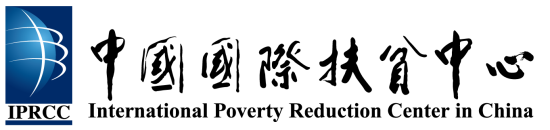 中外减贫信息摘要2020年第10期（2020年5月16日—31日）国际机构及各经济体动态：世界银行将再向印度提供10亿美元，以帮助该国与新冠病毒大流行作斗争，使印度的总承诺资金达到20亿美元。印度90％以上的劳动力受雇于非正规部门，他们无法获得大量储蓄或社会保护福利。这笔资金将用于帮助受疫情沉重打击的贫困家庭，向其提供基本的社会援助。信息来源：星报 2020-5-16巴基斯坦信德省宣布下一个财政年度预算。巴基斯坦信德省首席部长赛义德·穆拉德·阿里·沙阿（Syed Murad Ali Shah）表示，在下一年财政预算中，首先加强该省的医疗体系和建立新的Covid-19医院，其次就是创造就业、社会保障和教育。在扶贫方面，将根据扶贫计划向个人提供无息贷款和技术援助，以帮助其开办自己的企业。信息来源：快递论坛报2020-5-17亚洲开发银行发布《2019年年度报告》。该报告全面介绍了亚行该年度经营和财务成果。2019年，亚洲开发银行（亚行）向亚洲和太平洋地区发展中成员国提供项目、规划和其他发展支持，共计337.4亿美元，彰显了亚行建设繁荣、包容、有适应力和可持续亚太地区的坚定承诺。信息来源：亚洲发展银行2020-5-18世界银行新冠肺炎应急项目扩大至100个国家。3月份以来，世界银行提供了创纪录水平的资金支持，以帮助各国保护贫困弱势群体、加强卫生体系、维护私营部门、促进经济复苏。此项援助是世界银行有史以来规模最大、速度最快的危机响应。世界银行5月19日宣布已将新冠肺炎应急项目扩大至100个发展中国家，这些国家的总人口占世界人口的70%。且这100个国家中有39个位于撒哈拉以南非洲，全部项目中有近三分之一处于脆弱和受冲突影响的境况（比如阿富汗、乍得、海地和尼日尔）。信息来源：世界银行2020-5-19印尼政府推出430亿美元刺激计划以拯救经济。印尼政府将实施430亿美元的经济复苏刺激措施，规模要大于之前的拨款，以减轻新冠疫情对微型、中小型企业（MSME）以及国有企业（SOE）的影响。这些措施包括加强社会安全网、税收优惠、对国有企业的资本注入以及对中小企业的利率补贴等。信息来源：星报 2020-5-19摩洛哥：农村电气化为摩洛哥各地的社区带来新的机会。在非洲开发银行（African Development Bank）1.55亿欧元的资助下，全球农村电气化计划使得近1270万摩洛哥人与电网连接起来，摩洛哥在国家电气化方面取得了长足的进步。农村电气化为摩洛哥各地的社区带来了新的机会，使得新学校、医院和商店的开设成为可能，并为改善数百万摩洛哥人的生活条件铺平了道路。信息来源：非洲开发银行 2020-5-19拉加经委会执行秘书巴尔塞纳认为，中国抗疫和扶贫经验值得拉美学习。联合国拉丁美洲和加勒比经济委员会（拉加经委会）执行秘书巴尔塞纳表示，中国在抗击疫情过程中采取了正确决策，很快控制住疫情，得以迅速进入提振经济阶段，中国抗疫经验有很多值得我们学习的地方。关于中国扶贫事业，巴尔塞纳说，中国扶贫工作取得卓越成果，拉美国家应当多学习中国经验。信息来源：新华社 2020-5-19越南政府总理阮春福：主动制定经济社会短期和长期发展预案。阮春福代表政府作了关于新冠肺炎疫情防控工作、2020年初情况、今后经济社会发展复苏任务和方案等内容的报告。阮春福强调，在困境之中越要有效落实保障人民群众、尤其是有功者、贫困户、失业者、弱势群体的物质和精神生活，不让任何人掉队的任务；切实抓好受疫情影响贫困群体的援助措施落实；发挥祖国阵线和各政治组织在监督工作中的作用。信息来源：越通社 2020-5-20亚投行批准向孟加拉国提供2.5亿美元贷款，用于应对新冠病毒大流行。孟加拉国作为世界上人口密度最大的国家之一，面临很大的疫情压力，约15%的家庭生活在贫困之中，超过80%的就业群体集中在非正式部门。如果暴发严重疫情，该国140万到370万人可能失业。因此，亚洲基础设施投资银行（AIIB）已批准向孟加拉国提供2.5亿美元的贷款，用于支持孟加拉国应对新冠疫情。信息来源：亚洲基础设施投资银行 2020-5-21西班牙政府将批准一项永久性的基本收入措施。西班牙计划每年花费30亿欧元（32.9亿美元），以向其最贫穷的公民提供最低收入。该计划旨在覆盖850,000户家庭，即250万西班牙人，以使该国贫困率从欧盟最高水平降至平均水平。信息来源：路透社 2020-5-21世卫组织和联合国难民署联手改善对难民、流离失所者和无国籍者的卫生服务。世界卫生组织（世卫组织）和联合国难民署（难民署）今天签署了一项新协议，双方承诺加强和推进为全球数以百万计的被迫流离失所者提供公共卫生服务。该协议更新并扩大了两个组织于1997年签署的协议。今年的一项主要目标是支持目前为保护大约7000万被迫流离失所者免受新冠疫情影响而做出的努力。信息来源：世界卫生组织 2020-5-21越南：网箱养鱼模式帮助奠边省居民提高收入。奠边省居民已在水电站的水库上展开网箱养鱼模式。这种网箱养殖模式已帮助当地居民解决就业问题，提升其收入水平。水产养殖是奠边省助推经济发展的新方向，同时也帮助当地居民脱贫致富。信息来源：越通社 2020-5-22亚投行批准向格鲁吉亚提供9,134万欧元的新冠疫情紧急援助。该贷款由亚投行的新冠疫情危机恢复基金资助，并与世界银行一起，将为佐治亚州的卫生基础设施和防备新冠疫情的社会保护措施提供资金，帮助乔治亚州政府减轻和应对新冠病毒大流行。信息来源：亚洲基础设施投资银行 2020-5-22本周对于世界银行集团具有重要意义。世界银行新冠肺炎紧急卫生项目现已扩大到100个发展中国家；全球基金萎缩可能将多达6000万人推入赤贫境地；批准实行了紧急蝗灾应对计划（ELRP），帮助非洲和中东地区各国抗击威胁粮食安全和亿万人民生计的蝗虫灾害；参加了与德国总理安格拉·默克尔的讨论，并提出减债和透明度是最贫困国家从新冠疫情中恢复的关键的观点。信息来源：世界银行 2020-5-22马达加斯加：马达加斯加政府从非洲发展基金会获得400万欧元，用于萨霍菲卡水电项目。萨霍菲卡项目是该国正在开发的最大水电项目，这一项目将释放马达加斯加的水电潜力，有望每年减少90万吨的二氧化碳排放，并使其能源结构多样化，降低马达加斯加人民的电费，惠及该国约800万人。信息来源：非洲开发银行 2020-5-22非洲：社区健康保险对减贫的影响。根据研究发现，以社区为基础的医疗保险计划将自付医疗费用所导致的人员贫困率和贫困差距分别降低了约8个百分点和2000年价格的约3美元。基于社区的健康保险计划可将灾难性医疗保健支出的发生率降低约20个百分点。信息来源：非洲开发银行 2020-5-25非洲开发银行水务部门发布2019年活动和举措报告。该报告指出，非洲大部分地区都遭受着经济用水不安全的困扰，并且无法应对许多其他随之而来的可持续发展目标的风险，包括贫困、健康、教育、营养和性别等等。非洲开发银行集团强调水安全对于改善非洲社会和经济发展的重要性。因此需要对水资源综合开发和管理进行大规模投资，这对于实现绿色和包容性增长的可持续水、粮食和能源安全至关重要。信息来源：非洲开发银行 2020-5-25非洲发展新伙伴关系（NEPAD）基础设施计划-2019年年度报告。非洲发展新伙伴关系的任务是通过消除贫困、促进可持续增长与发展、推动非洲融入全球经济以及增强妇女权能来应对非洲国际边缘化的重大挑战。信息来源：非洲开发银行 2020-5-25联合国粮农组织：稳定的生计帮助亚美尼亚家庭应对当前的危机。联合国粮农组织在亚美尼亚开展了生计项目，了解2019冠状病毒肺炎防治措施如何影响经济、改变生计并威胁农村社区的粮食安全和营养。粮农组织在亚美尼亚的工作将技术援助与对国家决策的支持结合起来，其目标是提高社会保护方案的营养敏感性，加强营养教育并推进农业投资。信息来源：联合国粮食及农业组织 2020-5-25巴基斯坦驻中国大使纳格玛娜·哈什米说，巴基斯坦正在努力促进国家发展和社会经济进步，中国的减贫模式值得借鉴。纳格玛娜·哈什米说，今年是中国全面建成小康社会的一年，也是与贫困进行决定性斗争的一年。中国的成功模式为巴基斯坦等发展中国家提供了宝贵经验。巴基斯坦根据中国的经验教训，结合当地情况开展了扶贫项目。信息来源：The Nation 2020-5-25世行驻越首席代表：河江省旅游发展潜力巨大。2011年至2020年，世行向河江省提供超过1.99万亿越盾的官方发展援助，用于开展9个项目计划，其中4个项目已投入运行，为该省经济、社会发展和摆脱贫困做出了实实在在的贡献。世行驻越首席代表奥斯曼·迪奥认为，河江省是山区边境省份，经济社会发展仍面临重重困难，贫困户发生率处于较高水平，为22.53%。但是该省名胜景点多，旅游发展潜力巨大。信息来源：越通社 2020-5-26联合国：让马拉维的白化病儿童安全地接受教育。在马拉维，患有白化病的儿童面临袭击，甚至是仪式性的杀戮，上学会使他们面临生命危险。联合国在该国启动“女孩教育联合计划”，这项计划不仅制止了暴力行为，提高了学习质量，还为白化病儿童提供了校餐，使当地辍学率从大约16％下降到5％。信息来源：联合国 2020-5-26阿什维尼·库尔卡尼（Ashwini Kulkarni）：政府减轻农村和移民困境所需做的五件事。阿什维尼·库尔卡尼（Ashwini Kulkarni）（总部位于印度纳西克的非政府组织普拉加蒂（Pragati Abhiyan）的创始人兼受托人，致力于减轻农村贫困和促进农村发展已有30多年）认为当前严峻的形势使许多家庭重新陷入贫困，从而使过去几十年的减贫工作受到破坏。现在政府的挑战不仅是阻止家庭陷入贫困，还需想办法复兴、恢复和重建乡村景观，使乡村生活走上一条复兴和恢复生计的道路。信息来源：The Wire 2020-5-26新型电动摩托车帮助津巴布韦农村女性走出贫困。在津巴布韦韦扎农村地区，一种新型的电动摩托车正在帮助贫困女性获得收入、减轻家庭负担。这种被称为汉巴的三轮车由太阳能锂离子电池供电，目前由创业公司非洲流动（Mobility for Africa）试运行，并将它们租借给女性群体。这样一来，女性们便能将自产的农产品运送到离家很远的市场，或为乡民提供交通运输服务，同时使用摩托车来完成一些家务活。信息来源：路透社 2020-5-27委内瑞拉：冠状病毒大流行使委内瑞拉的局势恶化。委内瑞拉本身就遭受着严重的人道主义危机，冠状病毒大流行使委内瑞拉的局势恶化，许多人无法获得医疗保健和水供应。尽管委内瑞拉的社会紧张局势加剧，但由于新冠疫情停工，临近国家工作岗位流失，数千名委内瑞拉移民工人正设法从哥伦比亚、智利等国返回家园，委内瑞拉难民和移民的境况进一步恶化。信息来源：路透社 2020-5-27瑞士议长、发言人安德烈·西蒙纳齐（AndréSimonazzi）：瑞士政府向发展银行提供8.79亿瑞士法郎，用于减少贫困和危机管理。信息来源：推特 2020-5-27韩国将为联合国对朝鲜的援助项目提供490万美元。作为对亚洲及太平洋经济社会委员会（亚太经社会）请求的回应，韩国将在今后6年内向亚太经社会面向朝鲜的统计培训项目捐款490万美元。基金将主要用于提高朝鲜人民对国际统计学和数据可用性原则的理解，以此作为增强该国可持续发展能力的努力的一部分。这样的统计教育工作将使朝鲜未来更容易融入国际社会，并有可能在两个朝鲜之间建立一个统一的市场。信息来源：韩国时报 2020-5-27铁叶社会组织（Tieut）开始为弱势群体开展月经杯运动。铁叶社会组织（Tieut）正在发起“T-Day28工程”，该工程将每月向“社会弱势群体”中的28名贫困妇女提供月经杯。该项目旨在提高人们对月经的认识，并为有需要的人提供适当的月经保护。信息来源：韩国时报 2020-5-27非洲领导人赞扬中国在减轻贫困方面所做的努力。肯尼亚内阁秘书拉斐尔·图朱（Rafael Tuju），也是执政周年纪念党的秘书长，他说肯尼亚有机会效法中国，实现中国迄今为止取得的成就。信息来源：非洲更新 2020-5-27联合国机构发起募捐呼吁，遏制新冠疫情在也门传播。联合国机构及其全球合作伙伴今天发起24.1亿美元的募捐呼吁，以遏制新冠疫情在也门传播，同时继续支持受这一全球最严重人道主义危机影响的数千万民众。信息来源：联合国 2020-5-28联合国儿童基金会：新冠疫情将导致今年有8600万儿童陷入家庭贫困。联合国救助儿童会和联合国儿童基金会发布的一项新分析显示，到2020年底，新冠病毒大流行的经济影响可能使多达8600万儿童陷入家庭贫困，比去年同期增长15％。如不采取紧急行动保护家庭免受大流行造成的经济影响，到年底，低收入和中等收入国家生活在国家贫困线以下的儿童总数可能达到6.72亿，其中近三分之二位于撒哈拉以南非洲和南亚。欧洲和中亚国家这一数字的增幅最大，最多可增长44％，拉丁美洲和加勒比地区可能会增长22％。信息来源：联合国 2020-5-28越南：国家目标方案旨在改善少数族裔的生计。越南提出国家目标方案，2021-2030年，将动用近272万亿越南盾（118亿美元）以实施少数民族和山区社会经济发展的国家目标计划。该方案的目标是，在今后五年内，使人均收入比目前的水平（每人每月110万越南盾到120万越南盾）增加一倍，将贫困家庭数量减少到家庭总数的10％以下。信息来源：越南新闻网 2020-5-29西班牙政府周五批准了针对穷人的最低收入计划。该计划每年将花费国家30亿欧元（33.3亿美元），覆盖85万个家庭的230万人。政府表示，应使160万人摆脱赤贫。其中，大约30％的受益人将是儿童。信息来源：路透社 2020-5-29主办：中国国际扶贫中心承办：华中师范大学社会学院联系人：贺胜年010-84419871邮箱：heshengnian@iprcc.org.cn